السؤال الأول: أختار الإجابة الصحيحة لكل من العبارات التالية:انتهت الأسئلة بالتوقيقمعلمة المادة /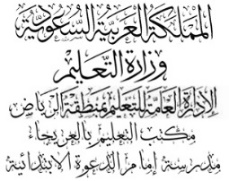 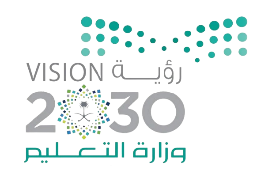 اختبار الفترة لمادة المهارات الحياتية والأسرية للصف الرابع الفصل الدراسي الأول 1444 هـالسؤال: اختر الإجابة الصحيحة لكل من العبارات التالية: بتضليل المربع الصحيح معلم المادة : يوسف الحمود 									بالتوفيق للجيع...بسم الله الرحمن الرحيمبسم الله الرحمن الرحيمبسم الله الرحمن الرحيمالمملكة العربية السعودية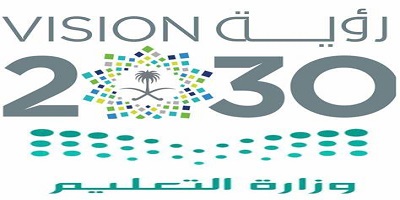 المادة: المهارات الحياتية والاسريةوزارة التعليمالصف: الرابع الابتدائيإدارة تعليم ......................الفصل الدراسي الأول 1445هـمدرسة ..........................إختبار منتصف الفصل (الفترة)اسم الطالبة : ........................................................اسم الطالبة : ........................................................20بالقليل من العناية نحصل على غرفة:بالقليل من العناية نحصل على غرفة:تحتوي على الجراثيمنظيفة ومرتبةيوضع فراش السرير في:يوضع فراش السرير في:تيار هوائي معرض للشمسفي الظلمن صفات الملابس المدرسية أن تكون:من صفات الملابس المدرسية أن تكون:تتحمل الاستعمال الطويلضيقة وتعيق الحركة إذا كان الحذاء صغير يؤدي:إذا كان الحذاء صغير يؤدي:صغر القدمإعاقة الدورة الدمويةمن شروط اختيار الخضراوات:من شروط اختيار الخضراوات:أن تكون طازجةأن تكون ذابلةالسؤال الثاني: ضع علامة (√) أمام العبارة الصحيحة وعلامة (X) أمام العبارة الخاطئة:السؤال الثاني: ضع علامة (√) أمام العبارة الصحيحة وعلامة (X) أمام العبارة الخاطئة:السؤال الثاني: ضع علامة (√) أمام العبارة الصحيحة وعلامة (X) أمام العبارة الخاطئة:1رمي الملابس على الأرض سلوك جيد(      )2تعد الغرفة النظيفة مكاناً ملائماً للدراسة والنوم(      )3تنقع الجوارب البيض الأكثر اتساخاً بالماء والصابون(      )4الحذاء يحمي القدم لهذا يجب أن يكون مريحاً(      )5يجب غسل الخضراوات جيداً قبل الأكل(      )6تعد السلطة من الأطباق المهمة في وجبات الطعام(      )7إذا كانت رائحة الغرفة كريهة نفتح النوافذ(      )8الجوارب هي لباس اليدين وله عدة ألوان(      )9يجب ذكر دعاء اللبس عند ارتداء الملابس(      )10لا ينبغي غسل الملابس الداخلية باستمرار(      )اسم الطالب.........................................................................................الفصل 4  / 1  يأمرنا الدين الإسلامي بالنظافة ؟  يأمرنا الدين الإسلامي بالنظافة ؟  يأمرنا الدين الإسلامي بالنظافة ؟  يأمرنا الدين الإسلامي بالنظافة ؟1أصح بخطا 2من فوائد الاستحمام :من فوائد الاستحمام :من فوائد الاستحمام :من فوائد الاستحمام :2أالمحافظة على نظافة الجسمبالمحافظة على نظافة المنزل3استخدام سماعة الإذن لفترة طويلة  :استخدام سماعة الإذن لفترة طويلة  :استخدام سماعة الإذن لفترة طويلة  :استخدام سماعة الإذن لفترة طويلة  :3أيقوي السمعبيضعف السمع4يساعد الوضوء الصحيح على .......... الأذنين:يساعد الوضوء الصحيح على .......... الأذنين:يساعد الوضوء الصحيح على .......... الأذنين:يساعد الوضوء الصحيح على .......... الأذنين:4أنظافةبجفاف 5من الأمور التي يجب علنا تجنبها لحماية العين من الأخطار    :من الأمور التي يجب علنا تجنبها لحماية العين من الأخطار    :من الأمور التي يجب علنا تجنبها لحماية العين من الأخطار    :من الأمور التي يجب علنا تجنبها لحماية العين من الأخطار    :5أدعك العين بشدةبالنوم مبكرا6استخدام أعواد الأذن الطبية للتنظيف يساعد على   :استخدام أعواد الأذن الطبية للتنظيف يساعد على   :استخدام أعواد الأذن الطبية للتنظيف يساعد على   :استخدام أعواد الأذن الطبية للتنظيف يساعد على   :6أنظافة الإذنبإيذاء الإذن7اللعب بأقلام الليزر :اللعب بأقلام الليزر :اللعب بأقلام الليزر :اللعب بأقلام الليزر :7أيضر العينبلا يسبب ضرر للعين8من الاخطار التي ممكن أن تحدث داخل الحمام :من الاخطار التي ممكن أن تحدث داخل الحمام :من الاخطار التي ممكن أن تحدث داخل الحمام :من الاخطار التي ممكن أن تحدث داخل الحمام :8أالانزلاقبالصداع9يتجعد جسم الإنسان عندما يمكث فترة طويلة في الماء بسبب:   يتجعد جسم الإنسان عندما يمكث فترة طويلة في الماء بسبب:   يتجعد جسم الإنسان عندما يمكث فترة طويلة في الماء بسبب:   يتجعد جسم الإنسان عندما يمكث فترة طويلة في الماء بسبب:   9أنتيجة انتفاخ البشرة بسبب امتصاص المياهبالجفاف10ينبغي علينا مراجعة الطبيب عند الشعور بألم في العين :  ينبغي علينا مراجعة الطبيب عند الشعور بألم في العين :  ينبغي علينا مراجعة الطبيب عند الشعور بألم في العين :  ينبغي علينا مراجعة الطبيب عند الشعور بألم في العين :  10أصح بخطا 